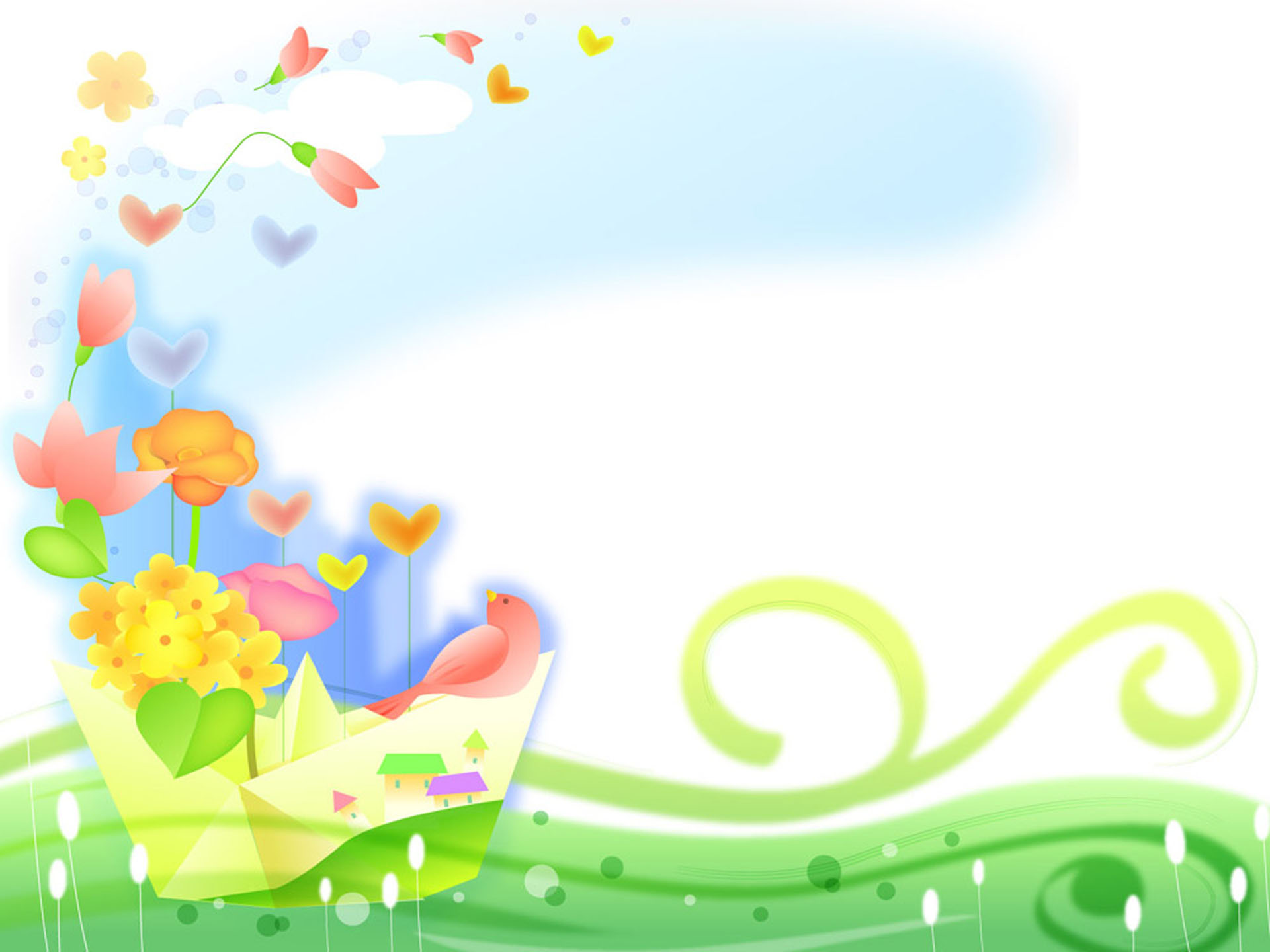 Желаю успеха в работе!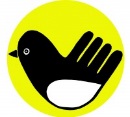 Телефон: 8(81367) 58-049,51-992E-mail: tredy-tichvin@mail.ruСайт:http:// tkcson.ru/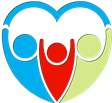 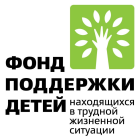 ЛОГБУ «Тихвинский КЦСОН»(ЦЕНТР «ТРЕДИ»)Служба ранней помощиРанняя профилактика речевых нарушений  у детей в возрасте от рождения до 3-х лет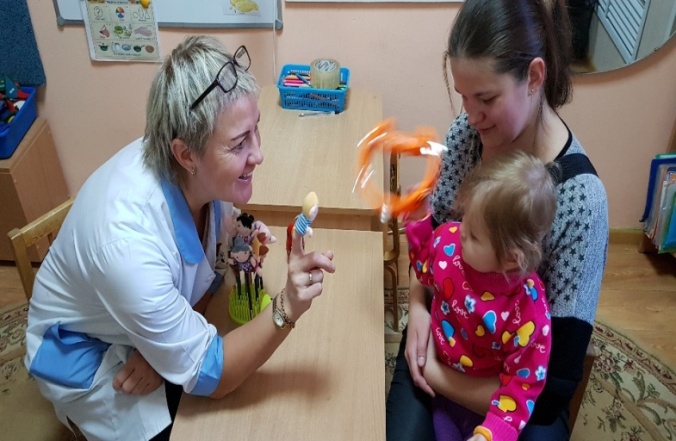 Составитель: учитель – логопед Бойцева И.Г.Уважаемые коллеги! В рамках проекта «Ранняя помощь» большое место уделяется раннему предупреждению (профилактике) речевых нарушений.Цель данных мер – профилактика и преодоление возможных рисков возникновения тяжёлых нарушений речевого развития через максимальное вовлечение родителей в коррекционный процесс.В организации профилактики речевых нарушений можно выделить несколько направлений:- выявление группы риска – ранняя диагностика отклонений развития;- устранение и коррекция начальных проявлений нарушений развития;- ликвидация и коррекция неблагоприятных последствий;- обучение участников (детей и родителей) процесса комплексной междисциплинарной профилактике.Вся работа делится на следующие разделы:Диагностика, основной задачей которой, является раннее распознавание, выявление отклонений речевого развития с целью последующего их исправления. Коррекция (профилактика)Работа с родителями (законными представителями)Все разделы имеют свои задачи, тесно взаимосвязаны, организованы поэтапно и предполагают эффективную работу с детьми и с их родителями.Первый этап профилактических мероприятий, проводимых в раннем возрасте, включает в себя систему социальных, медицинских, гигиенических и воспитательных мер, направленных на раннее выявление речевой патологии, и сводится к устранению по возможности тех причин, которые могут привести к её возникновению.Второй этап профилактических мер по устранению речевых нарушений, заключается в преодолении не только самих речевых расстройств, но и вторичных нарушений в психическом развитии, личностных и поведенческих отклонений.Третий этап профилактики – это система мероприятий, направленных на устранение осложнений заболеваний (т.к. нарушения устной речи могут приводить к расстройствам письменной речи и полноценной коммуникации и социализации). Таким образом, раннее выявление и профилактика различных отклонений в развитии речи малыша с первых лет жизни позволяют не только скорректировать уже имеющиеся отклонения, но и предупредить появление дальнейших, достичь более высокого уровня развития ребенка в дальнейшем.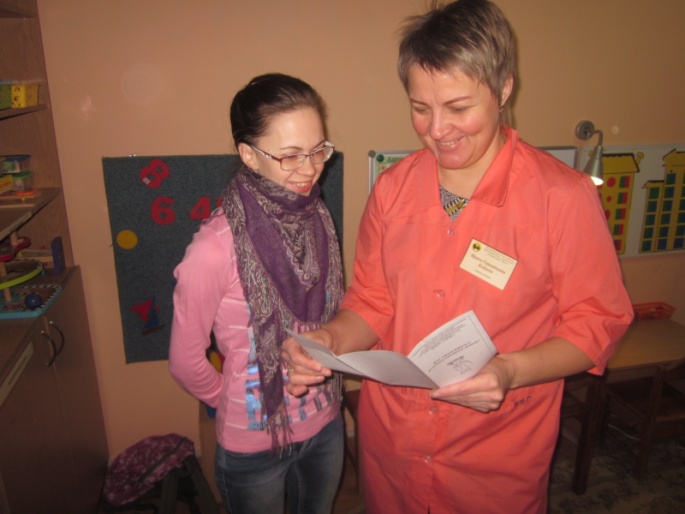 